Class 1 weekly update    (23rd– 27th January 2023)   Our learning theme this week is: Bird Watch week  Book of the week: Little Chick  School Values: This week we are focussing on honesty.   Worship Song: Give me oil in my lamp-  www.youtube.com/watch?v=8t8zA1N6mCY NurseryIn our number talk time, the children will be continuing to practice subitising (this is when children know the total number of objects just by looking at them and not counting them individually). Roll a dice at home and see if your child can tell you how many dots there are!We will be making bird feeders this week to encourage birds to come to our garden, ready for the Big Bird Watch at the weekend. If you would like to get involved visit: www.rspb.org.uk/get-involved/activities/birdwatch/birdwatch-take-part ReceptionIn phonics the children will be learning the new sounds: er, ow and oi. We will also be learning to read the tricky word ‘you’. Please keep reinforcing the sounds in your child’s flashcard pack. If you have a laptop or tablet, why not explore the free games on www.phonicsplay.co.uk/ - Make sure you only practice phase 2 sounds and phase 3 sounds (up to ‘oi’) In Maths, we will be exploring the composition of 6, 7 and 8. The children will be exploring all the different ways they can make these amounts and beginning to look at number sentences to match. Can you make 6, 7 and 8 using objects at home and write a number sentence? For example, 3 + 4 = 7. We would love to see these on Evidence me!   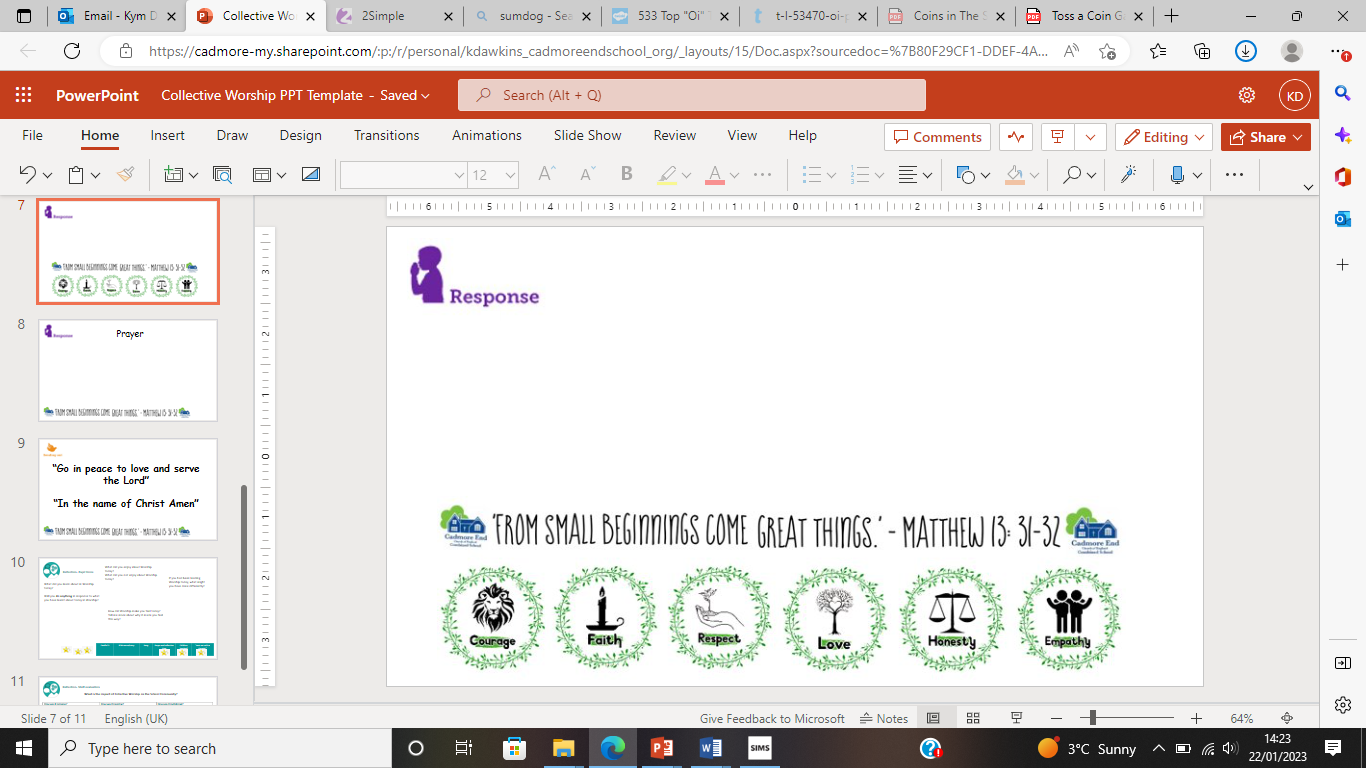 